Председателю ПравленияАО «КСЖ «Nomad Life»г-ну Чегебаеву К.С.от ФИО ___________________________________________________Место жительства: ____________________________________________________________________________Конт.тел.: _____________________________________ Моб.: _________________________________________   e-mail: ________________________________________Заявление о возврате ошибочно уплаченных денегЯ, ______________________________________________________________________________,  прошу Вас осуществить возврат ошибочно уплаченной суммы денег в размере _____________    (__________________________________________________________________) тенге, согласно: квитанции №__________________ от ___________________г.;квитанции №__________________ от ___________________г.;квитанции №__________________ от ___________________г.;Я поручаю АО «КСЖ «Nomad Life» данные денежные средства перевести на следующие реквизиты:Прилагаю: Копию удостоверения личности (с информацией об ИИН);Реквизиты лицевого/карточного счета в Банке;Копии квитанций об оплате.Дата______________ 					Подпись________________________________________________________________________________________________________ ФИО прописью (собственноручно)ФИО работника, принявшего документы _______________________________Должность _______________   Подпись___________ Дата: ___/______/_____г.            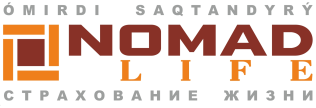 Наименование Банка _________________________________________________________СВИФТ код (БИК) ________________________БИН Банка________________________Карточный/Текущий/Лицевой счет №___________________________________________Ф.И.О. владельца счета __________________________________________________________________________ИИН владельца счета _______________________________________________________Наименование Организации___________________________________________________БИН Организации ___________________ ИИК __________________________________Наименование Банка _______________________________БИК Банка _______________Назначение:Номер договора страхования № ____________________________ от _______________Ф.И.О. страхователя _________________________________ИИН __________________